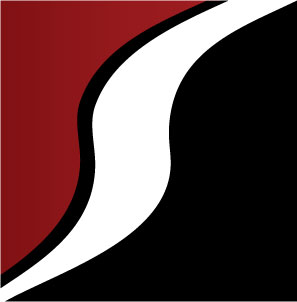 Southside High School Band“The PRIDE” of Southsidematt_weaver@ecboe.orgrebekah_hammock@ecboe.org(256) 442- 2172 ext. 8SOUTHSIDE BAND SCHEDULE Week of May 14, 2018Read this information on our blog at www.shs-band.com/blogMON 5/14TUES 5/15WED 5/16THURS 5/17FRI 5/18Scrimmage Game 6:30IMPORTANT INFORMATIONROADBLOCK FUNDRAISER: We want to say a huge thank you to all of our parent volunteers who came out this weekend to help with the PMA’s roadblock in Rainbow City.  We have one more scheduled for Sat. May 19th in Southside. If you can help, please call Morgan Smith. ​MAY PMA BOOSTER MEETING: The PMA will elect its new Executive Board on Mon. May 14th at 7:00 pm. We hope to see you there!  SPRING SCRIMAGE GAME: The varsity football team’s spring scrimmage game will be Friday, May 18th at Barney Hood Stadium. The PRIDE (current 8-11th grade) will perform in the stands and use this as an opportunity for members of the band to meet our new incoming members and have fun. We will meet at 6:00 at the stadium under the home side stands.  ​READING BAND / ORIENTATION:  Our annual reading band is for all members of next year’s band and will be held Monday, May 21st from 3:15 to 4:30 pm. This event is required for all members of next year’s band.  This event is where we meet all of our new members & read through next year’s halftime show.  Also on the 21st at 6 pm we will have our mandatory student/parent orientation meeting for the 2018 – 2019 band.  Please bring a pen to fill out registration forms & money for tee shirts. Shirt order forms are online at http://www.shs-band.com/blog/2018-shirt-order-forms ​ROOKIE CAMP: Rookie Camp will be Tuesday May 22nd – Thursday May 24th from 3:15 to 4:30 pm at the high school band room. Rookie Camp is for all 1st and 2nd year marchers & our student leadership team.  This camp is where we will teach all of our new members how to march.  Please bring water jugs, sunscreen, shorts and athletic shoes as we will be outside for most of this time.  